Avis aux étudiants M2 IA (Test TP CSP)Le test TP du module programmation par contraintes est un travail à remettre à réaliser individuellement Vous envoyez votre travail au plus tard 07/02/2022 à l’adresse email vbouali.meriem@se.univ-bejaia.dz  Nous avons proposé 6 sujets, l’affectation des sujets est comme suite :Sujet N°1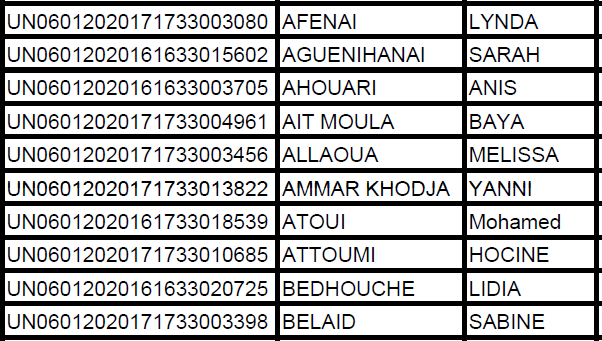 Sujet N°2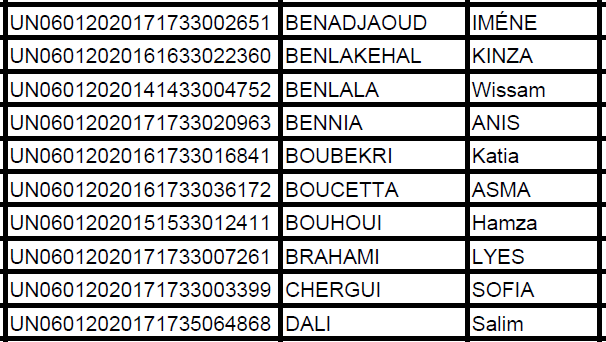 Sujet N°3Sujet N°4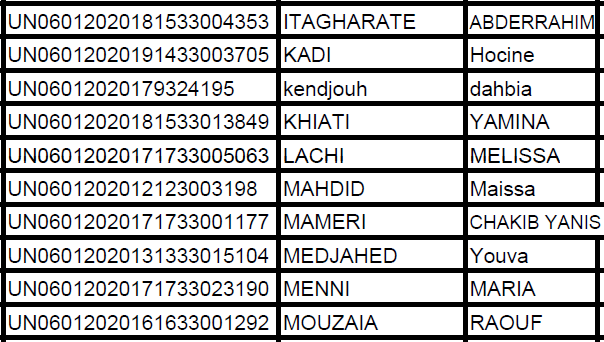 Sujet N°5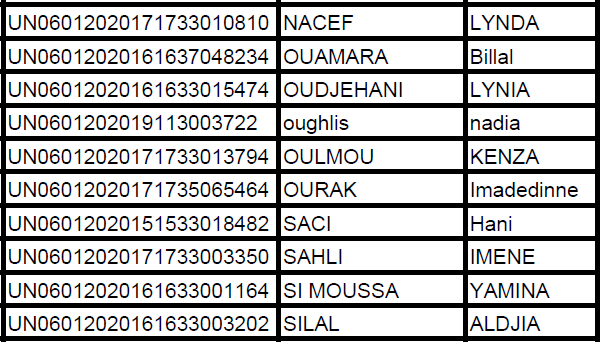 Sujet N°6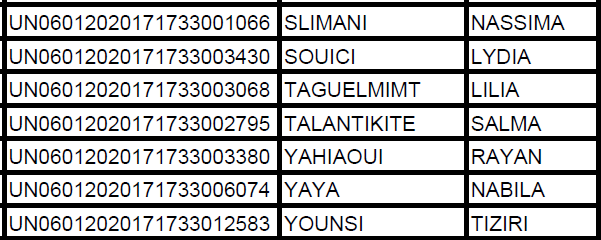 Sifouane Brahim